San Mateo County Youth Commission 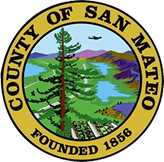 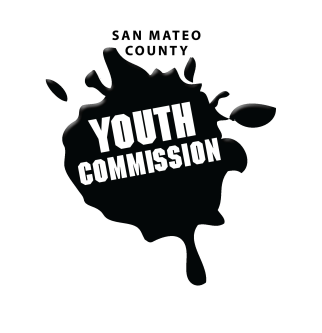 Room 100225 37th Ave.
San Mateo, CA 94403September 8, 20166:15-8:15 PMCall to Order			   					1 minPublic Comment 								10 minMembers of the public may address the commission on youth related issues and concerns that are not currently on the agenda. Please complete a Request Form found in the front entry, hand it to one of the Youth Commission Chairs, and limit your remarks to two minutes. The public is welcome to speak on Agenda Items throughout the meeting.Approve AgendaIntroductions & Icebreakers						5 min“Speed Dating” get-to-know-youAttendance policy review						10 minPotential change to bylaw?Upcoming meeting agendas/content/locations				25 min9/81.    Intros and Icebreakers2.    Group agreements & Norms3.    Overview of YC - Exec Committee4.    Rules of Order and example of how to run a meeting by Youth Commissioners9/151.    Welcoming2.    Mission Statement3.    Priorities4.  The Brown Act, Conflicts of Interests, and Boards and Commission Rules - County Counsel - County Council (~45 mins)5.    Board, commissions, committees intros done by commissioners6.    Announcing openings in committee positions9/221.    Swearing in2.   Selecting committee allocations for new commissioners3.    Voting on committee positions4.    Adopting mission/goals for the year5.    Other business?BREAK									10 minUpcoming speakers/presentations					20 minPotential topics: LGBTQ topics, Leadership, Cross-cultural Communication, *Policy Analysis/Advocacy, Social Media, Inequity vs equity, Meeting Facilitation and Agendas, *Adolescent Report Findings and Recommendations, Professional networking, Marketing the YC to others - elevator pitch, Districts/bordersNew website content							20 minTarget audience: youth, parents, the public, potential partners
Site contents:
- Upcoming meeting locations, agenda's, dates and timesMeeting minutesCurrent Youth Commission members and short biosAdolescent Report (can link to www.gethealthysmc.org website)Contact information for staffWorkgroup or committee's and their projects for the yearTimeline for recruitment and where to find the applicationOpportunities to partner with the Youth CommissionEvents- Youth Summit, committee projects, etc.Adjournment 								1 minNext Workgroup Meeting September 15, 2016Next Public Meeting: September 22, 2016